Prepared Exclusively for the Students of Trocaire College    WHAT IS THE HESI ADMISSION EXAM?Health Education Services Inc. (HESI), Admission Assessment Exam (A2), measures competencies and academic                      readiness into the nursing program.      YOU WILL BE TESTING ON: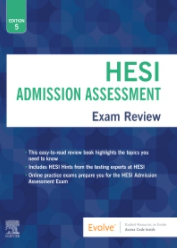 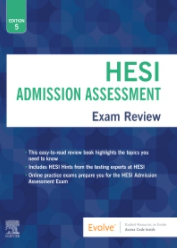 EXAM REGISTRATION INFORMATION:FIRST: visit this site for detailed steps for getting started https://www.proctoru.com/portal/elsevier-hesi HESI A2 Exam will be taken via Remote Proctoringthrough Proctor U Prior to taking the exam you will need to set upa Proctor U and Evolve Elsevier account - follow the steps          on the site above Allotted time to complete exam: 3 hoursPrep for your exam with the HESI Admission Exam bookand follow the instructions inside the cover of your book toaccess additional online resourcesOn exam day make sure to have your Evolveusername and password, you will need this toaccess the examYou will receive an email from Elsevier 24-48 hours after the completion of the exam to access your results via your Elsevier Evolve account15-CMjm-1140 TM/RZ 11/15